              МКОУ «Ново-Дмитриевская СОШ»Статистический отчет о проведении акции «Безопасный газ» в МКОУ «Ново-Дмитриевская СОШ»Подпись руководителя___________________/Манапова К Т../ Дата  11.12.2019г.Контактное лицо;  Манапова К.Т.-  завуч по ВР. Контактный телефон -  89288668878.                              Акция «Дети за безопасный газ»В целях формирования основ безопасности жизнедеятельности у обучающихся с 02.12.19г по 11.12.2019г в МКОУ «Ново-Дмитриевская СОШ» с 1 по 8 классы   были проведены тематические классные часы,  посвященные акции «Дети – за безопасный газ». С 9 по 11 класс  была организована работа по практическим навыкам по устранению простых неполадок с газовой арматурой  под руководством учителя ОБЖ Шамакаева В.С.   Целью  мероприятий, проведенных в рамках  акции, являлось формирование у школьников знаний о правилах безопасного использования газа в быту,  о его свойствах, об использовании в промышленности и способах добычи газа. 07.12.2019г. волонтеры школы провели акцию «Дети за безопасный газ». На мероприятии присутствовал Саламов Г., газовый контролер по с. Ново-Дмитриевка, а также родители учащихся.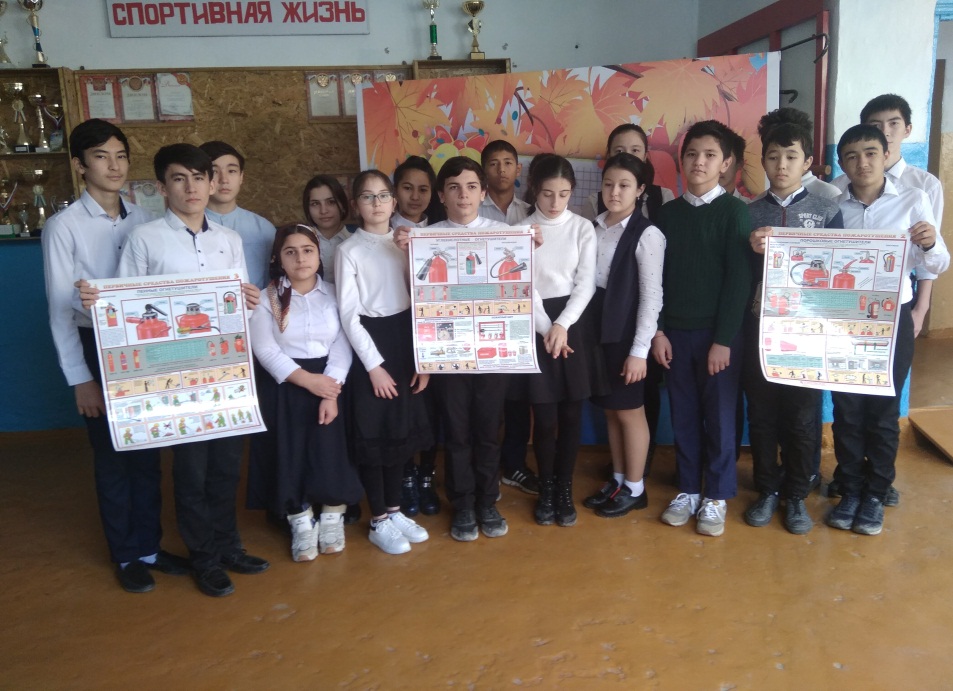 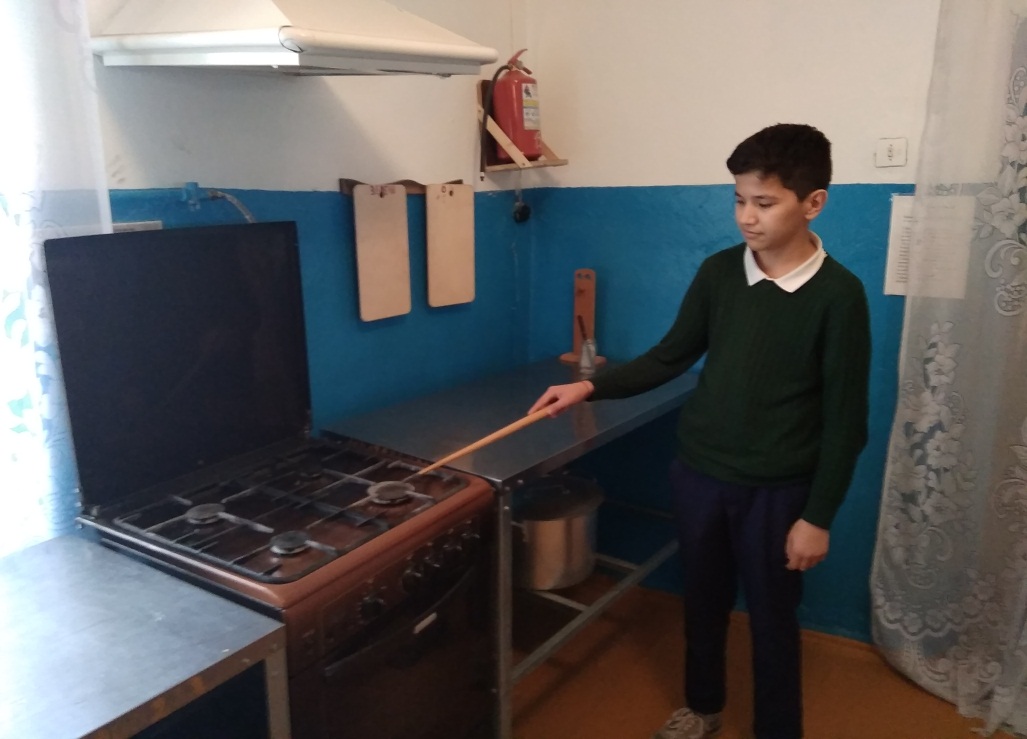   На уроках ОБЖ со старшими классами были проведены занятия по технике безопасности при использовании  природного газа, а также алгоритм действий при обнаружении утечки газа.  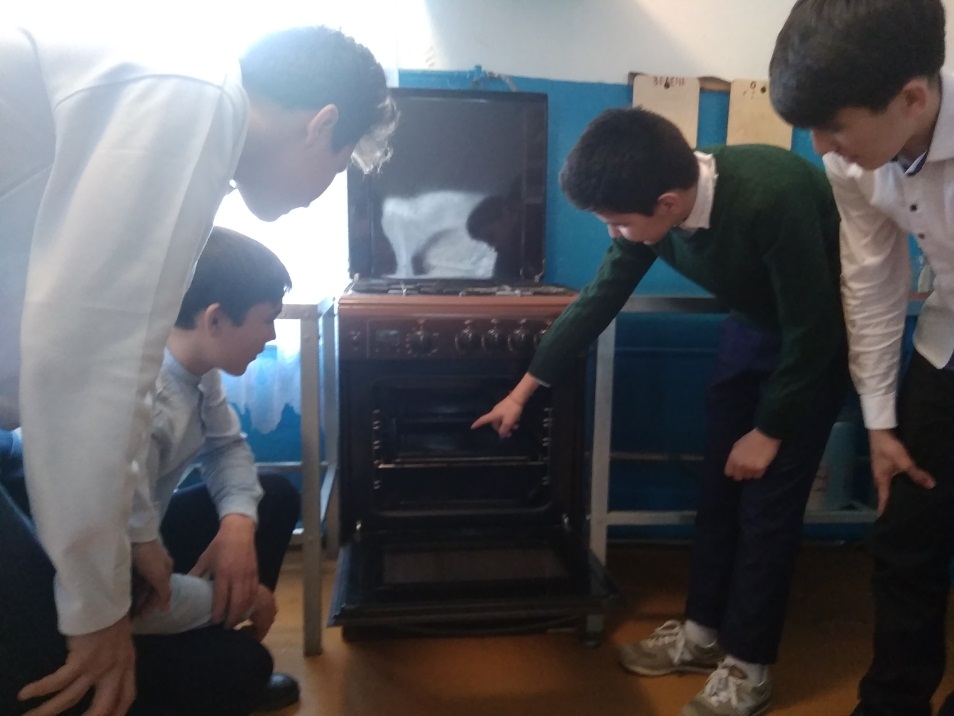 Учителем ИЗО  Шамакаевым В.С. был проведен конкурс рисунков «Газ-это опасно» среди учащихся 6 классов. Победителями стали  ученицы  6   класса Султанбекова С.А и Нурлубаева Л.А.. Также была организована выставка рисунков.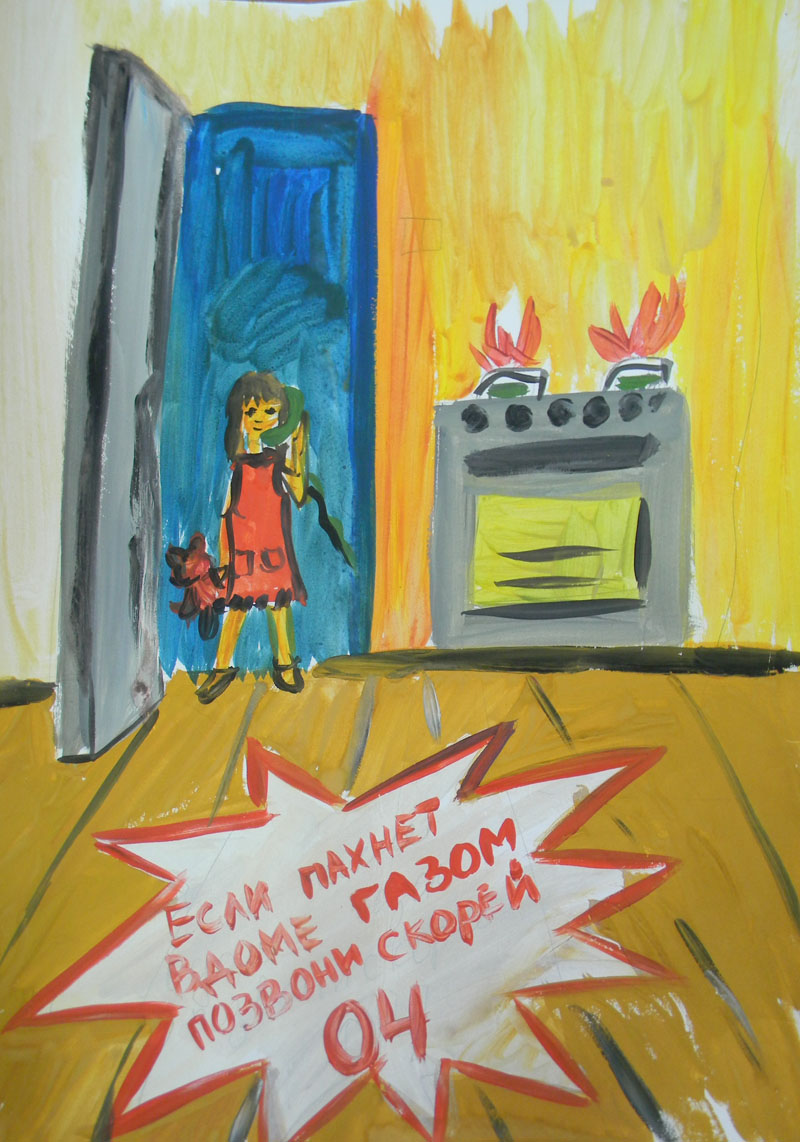 Наиболее отличились во время акции ученики 9 класса Бекишиев З.М., Дусенбиев А.Э., и Заргишиев Р.А.№ п/пНаправление деятельностиКол-во1.Общее количество детей, принявших участие в Акции2502.Общее количество взрослых, принявших участие в мероприятиях, в период Акции303.Организовано практических занятий по отработке действия в случае утечки газа и возникновении пожара14.Проведено массовых мероприятий с детьми (конкурсы, соревнования, викторины и т.п.)-5.Проведено классных часов, лекций, занятий о соблюдении мер пожарной безопасности и эксплуатации газового оборудования146.Оформлено в образовательном учреждении фотовыставок, выставок рисунков по теме Акции17.Организовано выступлений педагогов и сотрудников МЧС в рамках тематики Акции на родительских собраниях18.Организовано мероприятий с участием населения в скобках (количество человек из числа населения)9.Количество информации, размещенной в СМИ110. Количество информации, размещенной в сети-интернет1